                                                                                                         Łódź, 25.11.2020rOgłoszenie:   SOSW6. 1.2020ZAPYTANIE OFERTOWEZamówienie  o wartości szacunkowej nieprzekraczającej kwoty30 000 EURO, którego przedmiotem jestdostawa i instalacja urządzeń komputerowych, urządzeń drukujących i  akcesoriów komputerowychdo Specjalnego Ośrodka Szkolno-Wychowawczego nr 6 w Łodziul. Dziewanny 24Kod CPV: 	302000000-1  urządzenia  komputerowe i komputery przenośne30232100 - 5  urządzenia drukujące i graficzne32340000- 8   mikrofony, głośniki Tryb udzielenia zamówienia Postępowanie o udzielenie zamówienia publicznego, którego wartość szacunkowa przekracza kwotę 60000 PLN, a nie przekracza wyrażonej w złotych równowartości kwoty 30000 euro, prowadzone w trybie zapytania ofertowego  na podstawie § 4  Regulaminu udzielania zamówień publicznych, których wartość szacunkowa nie przekracza wyrażonej w złotych równowartości kwoty 30000 euro obowiązującego w Specjalnym Ośrodku Szkolno - Wychowawczym nr 6 w Łodzi ul. Dziewanny 24 Opis sposobu przygotowania oferty Oferta powinna obejmować całość zamówienia określonego przez Zamawiającego  Opis przedmiotu zamówienia:Przedmiotem zamówienia jest zakup, dostawa oraz instalacja sprzętu komputerowego, urządzeń drukujących i akcesoriów komputerowych  dla Specjalnego Ośrodka Szkolno-Wychowawczego  nr 6 w Łodzi ul. Dziewanny 24.Szczegółowy opis przedmiotu zamówienia został opisany w załączniku nr 1 i 1a do niniejszego zapytania. Wymieniony w załączniku nr 1  sprzęt, musi być fabrycznie nowy, objęty gwarancją (nie dopuszcza się komputerów składanych z podzespołów). Zamawiający   informuje,   że   brak   podania   przez   Wykonawcę  producenta   i   modelu wyspecyfikowanego sprzętu (np. nr P/N) spowoduje odrzucenie oferty jako niezgodnej z treścią formularza zapytania ofertowego, z uwagi na fakt braku możliwości sprawdzenia oferowanego sprzętu pod kątem minimalnych wymagań zamawiającego, opisanych w załączniku nr 1 i 1a            Strony dokonają  instalacji i uruchomienia sprzętu i sprawdzenia parametrów             technicznych wskazanych przez   Zamawiającego w specyfikacji.Zamawiający nie dopuszcza składania ofert częściowych.             Zamawiający nie dopuszcza możliwości   składania ofert wariantowych.             Zaoferowane urządzenie nie mogą mieć gorszych parametrów niż wskazane przez              Zamawiającego w Załącznika nr 1           Wszystkie elementy składowe przedmiotu  niniejszego  zamówienia winny być zgodne             obowiązującymi normami i certyfikacjami adekwatnymi do przedmiotu zamówienia. Zamawiający zastrzega, że  tam, gdzie w treści opisu przedmiotu zamówienia, zostały  wskazane znaki  towarowe, patenty lub pochodzenie, źródła lub szczegółowe procesy, które charakteryzują produkty lub usługi dostarczane przez konkretnego wykonawcę - Zamawiający dopuszcza metody, materiały, urządzenia, systemy, technologie itp. równoważne do przedstawionych w opisie przedmiotu zamówienia. Dopuszcza się zastosowanie wszelkich równoważnych odpowiedników rynkowych o właściwościach nie gorszych niż wskazane przez Zamawiającego. Parametry wskazanego standardu określają minimalne warunki techniczne, eksploatacyjne, użytkowe, jakościowe i funkcjonalne, jakie ma spełniać przedmiot zamówienia. Wskazane znaki towarowe, patenty, marki lub nazwy producenta czy źródła lub szczególne procesy wskazujące na pochodzenie określają jedynie klasę produktu, metody, materiałów, urządzeń, systemów, technologii itp. Wykonawca może przyjąć metody, materiały, urządzenia, systemy, technologie itp. innych marek i producentów, jednak o parametrach technicznych, jakościowych i właściwościach użytkowych oraz funkcjonalnych odpowiadających metodom, materiałom, urządzeniom, systemom, technologiom opisanym przez Zamawiającego. Dodatkowe informacje:Zamawiający zastrzega sobie możliwość przesunięcia terminu realizacji zamówienia na skutek wystąpienia okoliczności niezależnych i niezawinionych przez Zamawiającego  (których nie można było przewidzieć w chwili zawarcia umowy).Miejsce realizacji zamówienia:  Specjalny Ośrodek Szkolno-Wychowawczy nr 6 w Łodzi ul. Dziewanny 24Termin realizacji zamówienia: zamówienie musi zostać zrealizowane w okresie nie dłuższym niż 7 kolejnych dni kalendarzowych  od dnia podpisania umowy.Przy wyborze oferty Zamawiający będzie się kierował następującymi kryteriami:cena – waga 80%,przedłużenie minimalnego 24-miesięcznego okresu gwarancji na dostarczony asortyment  – waga 20%,1% = 1 pkt. - maksymalna liczba punktów do zdobycia to 100 pkt.Za najkorzystniejszą zostanie uznana oferta, która zdobędzie największą liczbę punktów:Opis sposobu obliczenia ceny i wybór oferty:W cenę oferty należy wliczyć wszystkie koszty wykonania zamówienia. Wykonawca zobowiązany jest do podania ceny netto i brutto dostawy będącej przedmiotem zamówienia.Każda z ofert otrzyma liczbę punktów wynikającą ze wzoru:LP = C + Ggdzie:LP – całkowita liczba punktów przyznana ofercie C - liczba punktów przyznana za kryterium „cena brutto”G - liczba punktów przyznana za kryterium „Przedłużenie minimalnego 24-miesięcznego okresu gwarancji na dostarczony asortyment (G)”Zasada oceny ofert wg kryterium „cena brutto (C)”:C = Cn/Cb x 100 pkt x 80%,C – przyznane punkty,Cb - cena oferty badanej,Cn - cena oferty najniższej.W ramach niniejszego kryterium Wykonawca może otrzymać maksymalnie 80 punktów.Zasady oceny ofert wg kryterium „Przedłużenie minimalnego (24- miesięcznego) okresu gwarancji  na dostarczony asortyment”:- Wykonawca jest zobowiązany udzielić co najmniej 24 miesięcznej gwarancji  na dostarczony asortyment.- Zamawiający przyzna punkty, jeśli zaoferowany przez Wykonawcę okres gwarancji  na dostarczony asortyment będzie większy niż minimalne 24 miesiące.- Górna granica ocenianej gwarancji na dostarczony asortyment wynosi 36 miesięcy.Uwaga:W przypadku, kiedy Wykonawca nie zaznaczy, żadnego z kwadratów lub zaznaczy więcej niż jeden kwadrat w kryterium oceny „Przedłużenie minimalnego (24-miesięcznego) okresu gwarancji na dostarczony asortyment”  (załącznik nr 4 do Zapytania Ofertowego), Zamawiający przyjmie, że Wykonawca nie oferuje wydłużenia okresu gwarancji na dostarczony asortyment i udziela 24 miesięcznej gwarancji na dostarczony asortyment, a w kryterium oceny „Przedłużenie minimalnego (24-miesięcznego) okresu gwarancji na dostarczony asortyment” otrzyma 0 pkt.Wybrany zostanie ten Wykonawca, którego oferta uzyska największą liczbę punktów – jako sumę punktów otrzymaną we wszystkich kryteriach. Uzyskana liczba punktów w ramach kryterium zaokrąglona będzie do drugiego miejsca po przecinku. Jeżeli trzecia cyfra po przecinku (i/lub następne) jest mniejsza od 5 wynik zostanie zaokrąglony w dół, a jeżeli cyfra jest równa lub większa od 5 wynik zostanie zaokrąglony w górę.W przypadku, gdy złożono dwie lub więcej ofert, które uzyskały taką samą ocenę, Zamawiający wybierze ofertę z niższą ceną, a w przypadku złożenia ofert z taką samą ceną Zamawiający wezwie Wykonawców, którzy złożyli te oferty do złożenia w wyznaczonym terminie ofert dodatkowych. Przy czym nowo zaproponowane ceny nie mogą być wyższe niż ceny pierwotnej.Wykonawca składający ofertę, zobowiązany jest dołączyć do niej następujące dokumenty:Formularz ofertowy zgodnie ze wzorem załączonym do niniejszego zapytania – Załącznik nr 1Oświadczenie wykonawcy o braku podstaw do wykluczenia – Załącznik nr 2Oświadczenie o braku powiązań osobowych lub kapitałowych – Załącznik nr 3Kryterium „przedłużenia minimalnego (24 miesięcznego) okresu gwarancji na dostarczony  sprzęt- Załącznik nr 4Zaakceptowany wzór umowy – Załącznik nr 5Podpisana Klauzula  informacyjna (RODO).Opis sposobu przygotowania ofertyWykonawca może złożyć tylko jedną ofertę w niniejszym postępowaniu.Oferta, oświadczenia oraz dokumenty, dla których Zamawiający określił wzory w formie załączników do niniejszego zapytania ofertowego, winny być sporządzone zgodnie z tymi wzorami co do treści oraz opisu kolumn i wierszy.Oferta musi być sporządzona z zachowaniem formy pisemnej pod rygorem nieważności.Oferta i załączniki do oferty (tj. wymagane oświadczenia i dokumenty) muszą być podpisane przez Wykonawcę lub osobę/osoby uprawnione do jego reprezentacji.Pełnomocnictwo – jeżeli dotyczy - musi zostać załączone do oferty w oryginale lub kopii poświadczonej za zgodność z oryginałem przez notariusza. W przypadku pełnomocnictwa złożonego w innym języku niż język polski winno być ono złożone wraz z przysięgłym tłumaczeniem na język polski.Dokumenty wchodzące w skład oferty składane są w oryginale.Postępowanie prowadzone jest w języku polskim. Oznacza to, że oferta, oświadczenia oraz każdy dokument złożony wraz z ofertą sporządzony w innym języku niż język polski winien być złożony wraz z tłumaczeniem na język polski.Zaleca się, aby strony oferty i jej załączniki były trwale ze sobą połączone i kolejno ponumerowane.Zaleca się, aby ewentualne poprawki w tekście oferty były naniesione w czytelny sposób i parafowane przez osoby uprawnione. Miejsce i termin złożenia oferty:                   Podpisaną ofertę  wraz z wymaganymi załącznikami należy przesłać pocztą elektroniczną                    (skan dokumentów) na adres: anna.trojanowska@blind.edu.pl  w nieprzekraczalnym                  terminie do dnia: 02.12.2020 r                 Uwaga: 		      W tytule należy wpisać: Oferta na dostawę sprzętu komputerowegoOpis sposobu obliczenia cenyCeną ofertową wymienioną w formularzu ofertowym jest całkowita cena brutto za wykonanie przedmiotu zamówienia.Cena ofertowa musi być zgodna z wymaganiami określonymi w zapytaniu ofertowym oraz opisem przedmiotu zamówienia.Obliczając cenę brutto  przedmiotu zamówienia należy zastosować  stawkę podatku Vat określoną przepisami w art.83 ust.1 pkt.26  Ustawy o podatku  od towarów i usług - załącznik nr 8 (Dz.U. 2017  poz. 1221 z późniejszymi zmianami).Podana w ofercie cena(y) musi(szą) uwzględniać wszystkie wymagania Zamawiającego określone w  niniejszym  Zapytaniu  ofertowym,  obejmować wszystkie  koszty,  jakie  poniesie Wykonawca z tytułu należytego oraz zgodnego z umową i obowiązującymi przepisami wykonania przedmiotu zamówienia.W ofercie należy podać całkowitą cenę oferty brutto za wykonanie przedmiotu zamówienia dla danej części. W cenie uwzględnia się podatek od towarów i usług oraz podatek akcyzowy, jeżeli na podstawie odrębnych przepisów sprzedaż towaru (usługi) podlega obciążeniu podatkiem od towarów i usług lub podatkiem akcyzowym. Ustalenie prawidłowej stawki podatku VAT / podatku akcyzowego, zgodnej z obowiązującymi przepisami ustawy o podatku od towarów i usług / podatku akcyzowym, należy do WykonawcyCena brutto oferty, określona w Formularzu ofertowym, musi być wyrażona w PLN, z dokładnością do dwóch miejsc po przecinku. Kwoty należy zaokrąglić do pełnych groszy, przy czym końcówki poniżej 0,5 grosza pomija się, a końcówki 0,5 i wyższe zaokrągla się do 1 grosza (ostatnią pozostawioną cyfrę powiększa się o jednostkę).       XI. Informacja o sposobie porozumiewania się z Zamawiającym i WykonawcąW postępowaniu komunikacja między Zamawiającym a Wykonawcami odbywa się za pośrednictwem operatora pocztowego w rozumieniu ustawy z dnia 23 listopada 2012 r. – Prawo pocztowe (Dz. U. z 2017 r. poz. 1481 ze zm.), osobiście, za pośrednictwem posłańca, f lub przy użyciu środków komunikacji elektronicznej w rozumieniu ustawy z dnia 18 lipca 2002 r. o świadczeniu usług drogą elektroniczną (t.j. Dz. U. z 2017 r. poz. 1219). 16.2 Jeżeli Zamawiający lub Wykonawca przekazują oświadczenia, wnioski, zawiadomienia oraz informacje za pośrednictwem  środków komunikacji elektronicznej, każda ze stron na żądanie drugiej strony niezwłocznie potwierdza fakt ich otrzymania. Osobami(ą) upoważnionymi(ą) przez Zamawiającego do kontaktowania się z Wykonawcami jest:   Anna Trojanowska Korespondencję do Zamawiającego należy kierować:pisemnie na adres:  Specjalny Ośrodek Szkolno-Wychowawczy nr 6, 91-866 Łódź, ul. Dziewanny 24drogą elektroniczną na adres: anna.trojanowska@blind.edu.pl    UWAGA! Załączniki do poczty elektronicznej mogą być przekazywane w formatach obsługiwanych przez programy Word 2007, Excel 2007, Adobe ReaderInformacje dotyczące zawarcia umowy:        Wykonawca, którego oferta została uznana za najkorzystniejszą w postępowaniu, jest zobowiązany  do podpisania umowy  - Załącznik nr 5  bez zbędnej zwłoki w  siedzibieZamawiającego.   Formularz ofertowy  złożony przez Wykonawcę Załącznik  nr 1  stanowi integralną  część umowy.  Zamawiający wyznaczy dzień i godzinę podpisania umowy.Warunki udziału w postępowaniu:Z postępowania wykluczeni są wykonawcy powiązani z Zamawiającym kapitałowo lub osobowo. Przez powiązania kapitałowe lub osobowe rozumie się wzajemne powiązania między Zamawiającym lub osobami upoważnionymi do zaciągania zobowiązań w imieniu  Zamawiającego lub osobami wykonującymi w imieniu Zamawiającego czynności związane z przeprowadzeniem procedury wyboru Wykonawcy a Wykonawcą, polegające w szczególności na:uczestniczeniu w spółce jako wspólnik spółki cywilnej lub spółki osobowej,posiadaniu co najmniej 10% udziałów lub akcji, o ile niższy próg nie wynika z przepisów prawa lub nie został określony przez IZ RPO,pełnieniu funkcji członka organu nadzorczego lub zarządzającego, prokurenta, pełnomocnika,pozostawaniu w związku małżeńskim, w stosunku pokrewieństwa lub powinowactwa 
w linii prostej, pokrewieństwa drugiego stopnia lub powinowactwa drugiego stopnia 
w linii bocznej lub w stosunku przysposobienia, opieki lub kurateli.Na spełnienie tego warunku Wykonawca składa Oświadczenie o braku powiązań kapitałowych  Złącznik nr 3.              2. Z postępowania o udzielenie zamówienia publicznego Zamawiający wykluczy:                        1) Wykonawców w okolicznościach, o których mowa w art. 24 ust.1 pkt 12-22 i ust. 5                              pkt. 1  ustawy  Pzp;                        2)  Wykonawców wspólnie ubiegających się o udzielenie zamówienia, jeżeli chociaż                            w odniesieniu  jednego z nich zaistnieją okoliczności, o których mowa w art. 24 ust.                              1 pkt 12-22 i ust. 5 pkt. 1 ustawy  Pzp;                        3)  Wykonawca, który podlega wykluczeniu na podstawie art. 24 ust. 1 pkt 13 i 14, 16–                             20 oraz ust. 5 pkt. 1     ustawy Pzp, może przedstawić dowody na to, że podjęte przez                             niego środki są wystarczające do wykazania jego rzetelności, w szczególności                             udowodnić naprawienie szkody wyrządzonej  przestępstwem lub przestępstwem                             skarbowym, zadośćuczynienie pieniężne za  doznaną krzywdę lub  naprawienie                             szkody, wyczerpujące wyjaśnienie stanu faktycznego oraz współpracę z organami                            ścigania oraz   podjęcie konkretnych środków technicznych, organizacyjnych i                            kadrowych, które są  odpowiednie dla zapobiegania dalszym przestępstwom lub                            przestępstwom skarbowym lub  nieprawidłowemu postępowaniu wykonawcy. Zdania                            pierwszego nie stosuje się, jeżeli wobec wykonawcy, będącego podmiotem                           zbiorowym, orzeczono  prawomocnym wyrokiem sądu zakaz   ubiegania się o                           udzielenie zamówienia oraz nie upłynął  określony w tym wyroku okres                           obowiązywania   tego zakazu.                     4)   Wykonawca nie podlega wykluczeniu, jeżeli Zamawiający, uwzględniając wagę i                           szczególne  okoliczności czynu Wykonawcy, uzna za wystarczające dowody                           przedstawione na podstawie pkt  2.3                  5) Na spełnienie tego warunku Wykonawca składa Oświadczenie o braku podstaw do                        wykluczenia  Złącznik nr 2.           3. W niniejszym postępowaniu zostanie odrzucona oferta Wykonawcy, który:złoży ofertę niezgodną z treścią niniejszego postępowania;złoży ofertę niekompletną, tj. nie zawierającą oświadczeń i dokumentów określonych 
w Formularzu ofertowym;przedstawi nieprawdziwe informacje;nie spełnia warunków udziału w postępowaniu;złoży ofertę, która zawiera rażąco niską cenę  w stosunku do zakresu przedmiotu zamówienia  tj. gdy wystąpi okoliczności, w której cena całkowita oferty jest niższa o co najmniej 30% od wartości zamówienia powiększonej o należny podatek od towarów i usług, ustalonej przed wszczęciem postępowania  lub średniej arytmetycznej cen wszystkich złożonych ofert.          4.W związku z wykluczeniem Wykonawcy lub odrzuceniem oferty Wykonawcy nie przysługują  środki  ochrony prawnej.Uwagi końcowe:Zamawiający zastrzega sobie prawo unieważnienia postępowania bez podania przyczyny, Wykonawca składając ofertę zobowiązuje się do realizacji przedmiotu zamówienia w terminie wskazanym w niniejszym zapytaniu.Wykonawca może wprowadzić zmiany w złożonej ofercie lub ją wycofać, pod warunkiem, że uczyni to przed upływem terminu składania ofert. Zarówno zmiana jak i wycofanie oferty wymagają zachowania formy pisemnej.Zamawiający wykluczy z postępowania Wykonawców, którzy nie spełniają warunków udziału w postępowaniu.Ofertę Wykonawcy wykluczonego z postępowania uznaje się za odrzuconą.Oferty złożone po terminie lub nieodpowiadające wymogom formalnym nie zostaną rozpatrzone.Wykonawcy uczestniczą w postępowaniu ofertowym na własne ryzyko i koszt, nie przysługują im żadne roszczenia z tytułu odstąpienia przez Zamawiającego od postępowania ofertowego.Ocena zgodności ofert z wymaganiami Zamawiającego przeprowadzona zostanie na podstawie analizy dokumentów i materiałów, jakie Wykonawca zawarł w swej ofercie. Ocenie podlegać będzie zarówno formalna jak i merytoryczna zgodność oferty z wymaganiami.Zamawiający zastrzega sobie prawo sprawdzania w toku oceny ofert wiarygodności przedstawionych przez Wykonawców dokumentów, wykazów, danych i informacji.Oferta złożona w przetargu przestaje wiązać, gdy została wybrana inna oferta, albo gdy przetarg został unieważniony lub zamknięty bez wybrania którejkolwiek z ofert.Wykonawca po ewentualnym złożeniu zamówienia zobowiązuje się do udostępnienia dokumentów związanych z realizacją przedmiotu zamówienia Instytucjom Kontrolnym, w tym Instytucji Pośredniczącej dla Regionalnego Programu Operacyjnego Województwa Łódzkiego na lata 2014-2020.Wykonawca jest zobowiązany do przestrzegania przepisów o ochronie danych osobowych, zgodnie z ustawą z dnia 10 maja 2018 r. o ochronie danych osobowych oraz Rozporządzenia Parlamentu Europejskiego i Rady (UE) 2016/679 z dnia 27 kwietnia 2016 r. w sprawie ochrony osób fizycznych w związku z przetwarzaniem danych osobowych i w sprawie swobodnego przepływu takich danych oraz uchylenia dyrektywy 95/46/WE (ogólne rozporządzenie o ochronie danych) (Dz. Urz. UE L 119 z 04.05.2016, str. 1).Wykonawcy zostaną powierzone do przetwarzania dane osobowe uczestników projektu biorących udział w zamówieniu, w zakresie niezbędnym do realizacji tej dostawy. Ewentualne powierzenie nastąpi na podstawie umowy o powierzenie przetwarzania danych osobowych.Jeżeli Wykonawca, którego oferta została wybrana, uchyla się od zawarcia umowy, Zamawiający może wybrać kolejną najkorzystniejszą ofertę spośród pozostałych złożonych ofert.Złożenie oferty jest jednoznaczne z zaakceptowaniem powyższych zasad.Załączniki: Formularz ofertowy + opis przedmiotu zamówienia – Załącznik nr 1Oświadczenie wykonawcy o braku podstaw do wykluczenia – Załącznik nr 2Oświadczenie o braku powiązań osobowych lub kapitałowych – Załącznik nr 3Kryterium „przedłużenia minimalnego (24 miesięcznego) okresu gwarancji na dostarczony  sprzęt – Załącznik nr 4Wzór  umowy – Załącznik nr 5Klauzula informacyjna (RODO)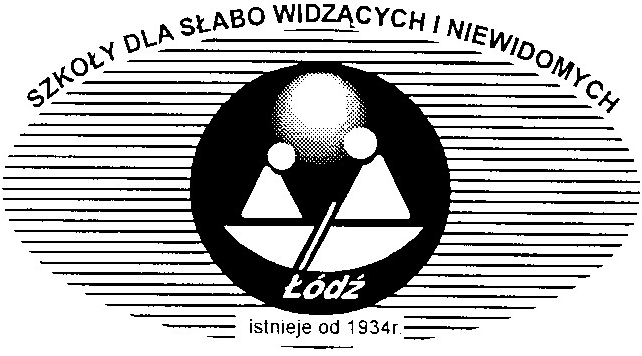 SPECJALNY OŚRODEK SZKOLNO – WYCHOWAWCZY NR 6im. mjr Hieronima Baranowskiego91-866 Łódź, ul. Dziewanny 24NIP 7261578902                                               REGON 000191678www.blind.edu.pl                                             e-mail: slabowidz@blind.edu.plOśrodek: GETIN Bank S.A. IV Oddział w Łodzi 16 1560 0013 2026 0025 1705 0004Dochody własne: GETING Bank S.A. IV Oddział w Łodzi 86 1560 0013 2026 0025 1705 0005               Tel./fax:   0-42 657 79 41Komitet Rodzicielski: PKO  BP  Oddział 7 w Łodzi  20 1020 3408 0000 4102 0297 7387                                              0-42 657 78 11Ośrodek: GETIN Bank S.A. IV Oddział w Łodzi 16 1560 0013 2026 0025 1705 0004Dochody własne: GETING Bank S.A. IV Oddział w Łodzi 86 1560 0013 2026 0025 1705 0005               Tel./fax:   0-42 657 79 41Komitet Rodzicielski: PKO  BP  Oddział 7 w Łodzi  20 1020 3408 0000 4102 0297 7387                                              0-42 657 78 11„Przedłużenie minimalnego (24-miesięcznego) okresu gwarancji na dostarczony asortyment” (G)Max. Liczba PunktówZamawiający będzie oceniał okres wydłużenia gwarancji na dostarczony asortyment ponad wymagany przez Zamawiającego okres 24 miesięcy, w następujący sposób:Wykonawca otrzyma 20 pkt – w przypadku wydłużenia okresu gwarancji na dostarczony asortyment o 24 m-ce. (łączny okres gwarancji to 48 miesięcy od dnia podpisania protokołu końcowego) Wykonawca otrzyma 10 pkt – w przypadku wydłużenia okresu gwarancji na dostarczony asortyment o 12  m-cy. (łączny okres gwarancji to 36 miesięcy od dnia podpisania protokołu odbioru końcowego) Wykonawca otrzyma 0 pkt – w przypadku nie wydłużenia gwarancji na dostarczony asortyment ponad wymagany przez Zamawiającego okres 24 miesięcy.       20